РЕШЕНИЕВ соответствии с Решением Городской Думы Петропавловск-Камчатского городского округа от 31.10.2013 № 145-нд «О наградах и почетных званиях Петропавловск-Камчатского городского округа» Городская Дума Петропавловск-Камчатского городского округаРЕШИЛА:	1. Наградить Почетными грамотами Городской Думы Петропавловск-Камчатского городского округа за большой личный вклад и значительные успехи в организации и совершенствовании учебного и воспитательного процессов, многолетнюю профориентационную работу с учащимися и в связи 
с 35-летием муниципального бюджетного учреждения дополнительного образования «Станция детского и юношеского технического творчества» следующих работников: Давыдову Людмилу Владимировну – сторожа;Яковлева Сергея Ивановича – педагога дополнительного образования;Попову Тамару Михайловну – секретаря;Тарытина Андрея Николаевича - педагога дополнительного образования.2. Разместить настоящее решение на официальном сайте Городской Думы Петропавловск-Камчатского городского округа в информационно-телекоммуникационной сети «Интернет».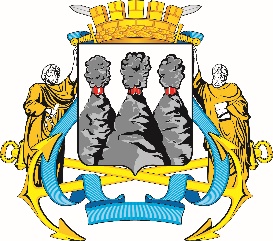 ГОРОДСКАЯ ДУМАПЕТРОПАВЛОВСК-КАМЧАТСКОГО ГОРОДСКОГО ОКРУГАот 10.10.2018 № 280-р13-я (внеочередная) сессияг.Петропавловск-КамчатскийО награждении Почетными грамотами Городской Думы Петропавловск-Камчатского городского округа работников муниципального бюджетного учреждения дополнительного образования «Станция детского и юношеского технического творчества»Председатель Городской ДумыПетропавловск-Камчатского городского округаГ.В. Монахова